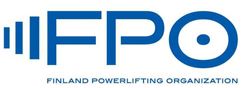 FINLAND POWERLIFTING ORGANISATIONKevätkokous		Aika: 10.6.2016Paikka: Lappi Areena, SantaSport Lapin Urheiluopisto, Hiihtomajantie 2, 96400 RovaniemiAvataan kokousPuheenjohtaja Kalle Räsänen avasi kokouksen klo.18.00Valitaan kokoukseen puheenjohtaja, sihteeri, pöytäkirjan tarkastajat sekä 2 ääntenlaskijaaPuheenjohtaja Kalle RäsänenSihteeri Toni HaaparantaPöytäkirjan tarkastajat/äänenlaskijat Juha ja Virpi PukkilaTodetaan kokouksen laillisuus ja päätösvaltaisuusKokous todetaan lailliseksi ja päätösvaltaiseksi. Hyväksytään kokouksen esityslistaHyväksyttiin puheenjohtajan tekemä esityslistaTodetaan läsnäolijat, sekä äänivaltaiset jäsenetMukana 39 jäsentä, joista 4 hallituksen jäsentäFPO kilpailut ja haut vuodelle 2017 Vuodelle 2017 ei ole haettu yhtään kisaan.FPO järjestää kansallisten kisojen lisäksi Voimanoston, penkkipunnerruksen ja maastanoston SM kisat raw ja eq luokissa.Loppuvuoden kilpailutSM kisoista jäljellä on Kalle Ylitalon järjestämät penkkipunnerruksen ja maastanoston SM kisatGPC MM kisat järjestetään Serbiassa syyskuussaGPA MM kisat järjestetään Venäjällä joulukuussa WABDL MM kisat järjestetään USA, Las Vegasissa marraskuussaKisoista tulee infot liiton kilpailukalenteriinSM kilpailut 2017Ehdotus Toni Haaparannalta: Hallituksen tulisi päättää ja hyväksyä SM kisojen tuomarit jatkossa.Ehdotuksesta äänestettiin ja hyväksyttiin yksimielisestiJäsenmäärä kesäkuuhun 2016 mennessäTilanne 10.6.2016 on n.200 jäsentäMuut asiat*Sääntömuutoksia– Kalle Räsänen ehdottaa START komennon poistamista penkkipunnerruksesta KAIKISSA, sekä raw ja eq luokista FPO alaisissa kilpailuissa. Äänestys: 36 puolesta – 3 vastaan, sääntöehdotus HYVÄKSYTÄÄN– Kalle Räsänen ehdottaa 3m pitkien siteiden hyväksymistä raw ja eq luokissa perustuen siihen, että ne hyväksytään osassa muistakin liitoista ja ne ovat myös hyväksyttyjä ALL TIME tilastoinnissa. Äänestys: Hyväksytään yksimielisestiMETAL, METAL Nutrition ja WPC:Hallitus ehdottaa, että METAL, METAL Nutrition ja WPC Finland ei ole FPOn alaisissa kilpailuissa KISAJÄRJESTÄJÄLLE hyväksyttävä sponsori ja ed. mainittujen yritysten/merkkien mainostaminen KISAJÄRJESTÄJÄN OSALTA on kielletty.  Ehdotuksen pohjana on METAL päähenkilöiden tekemät vääryydet FPOta kohtaan.  Alla muutamia esimerkkejä:* Vuonna 2008 uloskävely FPOsta ja WPC kisaoikeuksien varastaminen oman tuotemerkin alle, kesken FPOn ja WPCn sopimuskauden. * PRO voimanoston hajauttaminen Suomessa hakiessaan vääryydellä WPC oikeudet* FPO on ehdottanut muutamaan otteeseen yhteistyötä, joista METAL/WPC Finland on kieltäytynyt. Perusteina ovat olleet lausunnot, joissa kerrotaan, että FPOn hallituksessa on epäluotettavia henkilöitä ja, että WPC Finland ei tarvitse muita.Äänestys: 37 puolesta – 2 ei ääntä, ehdotus HYVÄKSYTÄÄNSeuraava kokousSeuraava kokouksen päivämäärästä tiedotetaan myöhemmin liiton verkko- ja Facebook sivustoillaKokouksen päätösPuheenjohtaja Kalle Räsänen päätti kokouksenKalle Räsänen			Toni HaaparantaPuheenjohtaja			SihteeriPöytäkirja tarkastettuJuha Pukkila			Virpi PukkilaPöytäkirjan tarkastaja		Pöytäkirjan tarkastaja